东华大学2019届本科毕业生离校须知（松江校区）亲爱的本科毕业班同学：在你们顺利完成学业，即将毕业离校之际，我们向全体毕业生表示祝贺！为方便大家办理离校手续，现将学校各相关部门办理时间、地点及相关事项公布如下。一、日程安排1．5月27－6月24日		各学院分专业举行毕业茶话会、毕业生欢送活动；2．6月12－24日			办理离校手续；3．6月25－28日			举行毕业典礼暨学位授予仪式；4．6月25－7月1日		毕业生离校时间。二、具体事项1、相关部门离校手续的办理请毕业生们务必按照时间安排，根据自己的实际情况（如学生处，没有贷款就无需到该部门办理手续）在规定时间到相关部门办理相应的离校手续：（1）团委：请所有团员（含保留团籍的正式党员、预备党员）：在6月20日之前在“智慧团建”系统，登记毕业信息，包括毕业后的学习或工作单位名称、详细地址、所属的乡镇街道等，以及毕业生团员户籍所在地或本人、父母居住地等详细情况，为网上团组织关系转出做好准备。以学院为单位收齐团员证，统一到团委办理团员证的团组织关系转移手续。时间：6月20-21日（8:30-16:30）；地点：大学生活动中心团委办公室213室。（2）宿管部：各宿舍楼值班室办理钥匙、家具等退还手续，并领取退宿单，凭退宿单到32号楼宿管部服务大厅办理退宿手续。时间：6月12-28日（8:30-16:30）。（3）图书馆：6月14日之前办理图书归还手续；如确认无欠书情况的，无需赴图书馆办理手续，图书馆将集体办理注销手续，6月14日以后归还图书无欠书的，需带好校园卡前往图书馆借阅服务台办理离校手续。时间：周一至周五（上午8:30-下午16:30）；地点：图书馆二楼大厅服务台（021-67792501）。（4）学生就业服务中心：请于5月22日-6月14日间核对离校信息，路径：登录东华大学学生就业创业服务网（http://ejob.dhu.edu.cn/）→个人中心→离校信息核对。后续学生就业服务中心将符合条件的毕业生报到证统一打印并下发至学院。根据学院时间安排，可领取报到证。因申请户籍、未核对离校信息、延长毕业时间等原因未打印报到证的毕业生，请等相关手续办理完毕后，到学生就业服务中心填写打印报到证的申请单，于7月15日后自行前往上海市事务中心打印报到证。报到证一式两联，上联由学生本人妥善保管，下联需放入学生档案，是学生就业、职业发展中的重要凭证，请每位同学妥善保管。报到证违约改派有效期为一年（需交违约证明、归还原报到证上下两联、新单位的三方协议），超过一年上海市学生事务中心将不再办理，请同学们关注截止时限。报到证遗失重新办理流程：本人提出申请——原报到单位开具遗失证明（东华大学学生就业创业网“下载中心”可以下载）——学校学生就业服务中心开具申请单——毕业生本人持上述材料到上海市学生事务中心申请补办新的报到证。如有就业相关事务需咨询，请与学生就业服务中心联系，电话：021-67792450、62373805。（5）学生处：①助学贷款校园地助学贷款须办理还款确认手续：签订还款协议或再贴息协议，或提前结清。生源地信用助学贷款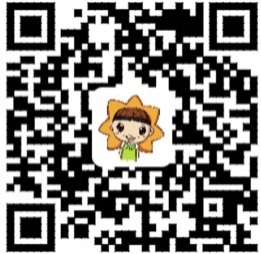 如有国家开发银行助学贷款，须办理还款确认手续：登录国家开发银行学生在线服务系统（www.csls.cdb.com.cn）进行毕业确认，具体通知请关注DHU东小阳微信公众号，输入1即可查看。已办理好贷款还款确认手续的，无需再次办理，离校审批中“学生处”自动通过。6月20日以后，如无助学贷款或贷款相关手续已经办好，但离校审批中“学生处”没有通过，请致电67792369咨询办理。②档案处理请按《东华大学毕业生档案须知》（关注DHU东小阳微信公众号，输入2即可查看）要求办理。报到证下联（白联）必须放进档案，毕业生档案材料齐全后将陆续寄往档案接收部门，寄出时间和档案接收单位，可登录东华大学数字化校园门户（ehall.dhu.edu.cn），使用在校时的学号和密码登入，进入页面后在系统左侧的“我的档案”查询。如果档案已寄出则会显示寄出时间，接收单位等信息；如档案未寄出则会显示缺少的材料及相关办理部门，请及时按照提示办理相关手续才可寄出。③市优秀毕业生奖金直接进卡，优秀毕业生证书到各学院辅办领取（时间、地点见表1）。（6）财务处：请于6月21日前缴清所欠学费、住宿费、城镇医保等费用。所欠学费、住宿费、城镇医保 可以通过以下两种方式缴清：网上缴费访问东华大学收费服务管理系统http://epay.dhu.edu.cn/，然后输入用户名（学号）和密码（学校信息门户密码）登录，在“我的待付款”中可以查到应缴费用并进行相关的缴费操作。网上缴费可使用支付宝、微信、任何有网银功能的银行卡（国内卡不收取手续费）。银行扣款于6月13日之前，把所欠的学费、住宿费、城镇医保足额地存入中国银行卡内，由财务处统一代扣。原则上，财务处现场不接受缴费事宜。（7）保卫处：办理户口迁移手续；户口迁移证发放由各学院辅导员办公室负责（领取时间、地点见表1）。（8）一卡通中心：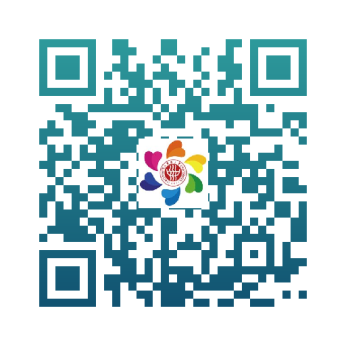 请同学于毕业离校之前用完一卡通校园卡内余额，一卡通校园卡将于本科生毕业审核通过之日起的3个月后自动失效。（9）发展联络处：①请毕业生办理毕业离校手续之前，提前微信扫描右侧二维码，完成加入东华大学校友会的注册流程，并关注“东华大学校友会”官方微信。②注册的同学，可以在东华大学校友会领取精美东华明信片和校徽礼盒（数量有限，领完即止）。领取时间：6月26日-6月27日（9:00-11:00，13:00-16:00）；领取地点：行政楼552室。（10）各学院：到学院归还学院图书资料或物品等。毕业生党员按照学院党组织通知时间、地点办理党组织关系转移。（11）各学院辅办：领取报到证、户口迁移证、优秀毕业生证书（时间、地点见表1）。（12）各学院院办：领取毕业证书、学位证书和成绩单（时间、地点见表1）。（13）基建后勤处：结算空调租赁费，归还空调遥控器；时间：6月25~28日、7月1日9:00-16:00；地点：松江校区学生宿舍格力空调服务点。表1 各学院领取户口迁移证、报到证、毕业证书、学位证书等安排一览表上述离校手续请你务必按规定及时办理，以免延误其他手续。需集体集中办理的手续，请班、团干部分工协作。办理结果查询：6月20日起，学生可进入ehall.dhu.edu.cn 通过用户名、密码、验证码进入首页本科生服务大厅本科离校，查询办理结果。友情提示：●若您在离校办理结论查询页面中有“未通过教务处学业成绩审核”信息，表明您不能办理离校手续，您的信息不能到达各办理部门。●学校相关部门会预先将不需到该部门办理的同学设置为通过。●您在领取四证（户口迁移证、就业报到证、毕业证、学位证）之前，必须在离校办理结论中查询到团委、宿管部、图书馆、学生处、财务处、各院仪器、保卫处、学院辅办、各院办的办理结果都为通过。●您在领取四证时，首先领取就业报到证和户口迁移证，然后去领取毕业证、学位证，并请出示户口迁移证、就业报到证。（如果没有户口迁移证或者没有就业报到证，可略过该手续，直接领取毕业证和学位证）。●若您要注销与学校财务关联的银行卡，请毕业半年后再注销，以便派遣费、奖金等顺利领取2、行李托运手续由中铁6月25、27日9:00-16:00，7月1日下午13:00~16:30，在松江校区学生宿舍区八角亭集中办理。3、宿舍管理的有关手续(1)毕业生应在7月2日之前离校；考取本校研究生的外省生源同学，办理离校手续后，可到宿管部办理临时物品放置手续。(2)毕业离校期间，希望同学们提高警惕，妥善保管自己的有关证件及物品，注意宿舍内的安全。预祝广大毕业生一切顺利，鹏程万里！学生处学生就业服务中心学  院领 取 时 间领 取 地 点纺织学院6月25日15:003号学院楼3035，3004，3006机械学院6月28日13:004号学院楼4035、4038、4042室信息学院6月25日13:002号学院楼1楼大厅计算机学院6月27日15:301号学院楼140化工生物学院6月26日15:003号学院楼4080环境学院6月25日13:004号学院楼环境学院3150材料学院6月26日13:00材料学院楼C321人文学院6月27日13:001号学院楼404，424外语学院6月27日15:00毕业证、学位证领取地点：1号学院楼537；户口迁移证、报到证等领取地点：1号学院楼447理学院6月26日15:00报到证、迁移证2号学院楼235；学位证书、毕业证书2号学院楼237